ВСЕРОССИЙСКИЙКОНКУРС«ЖИВАЯ  КЛАССИКА»(муниципальный этап,  26 февраля 2020г.)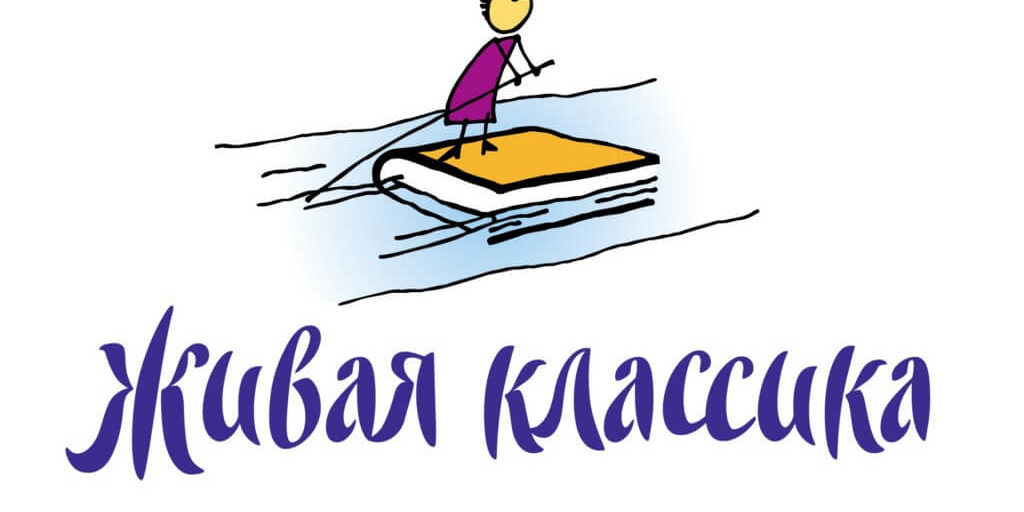 МБОУ школа с. Новогордеевка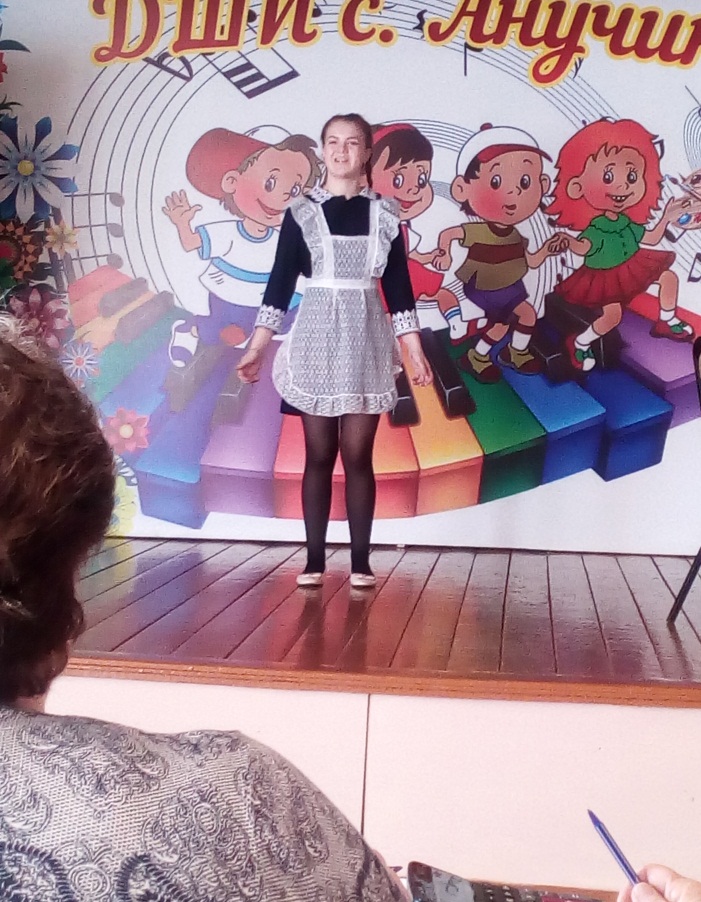 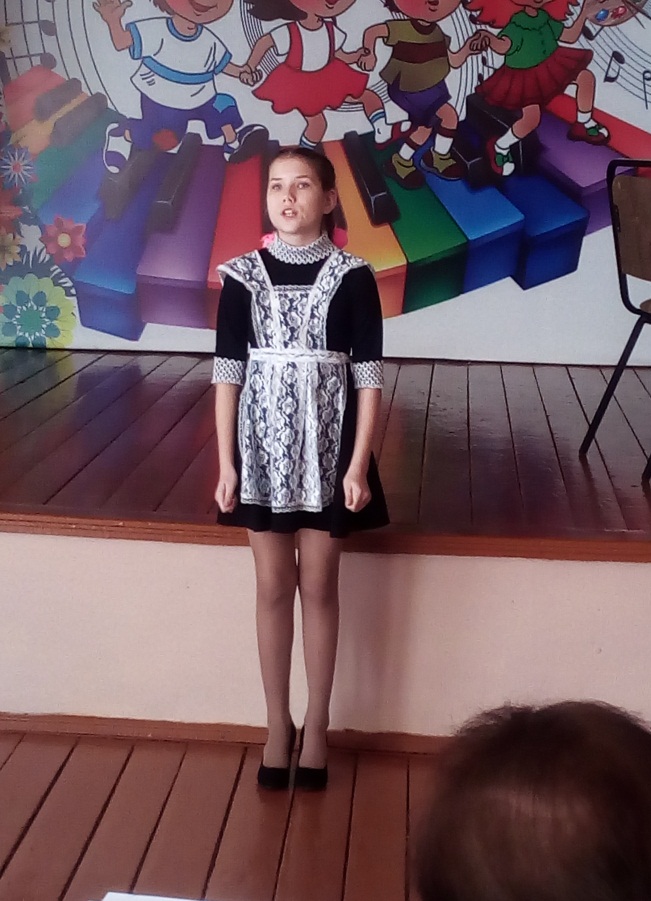 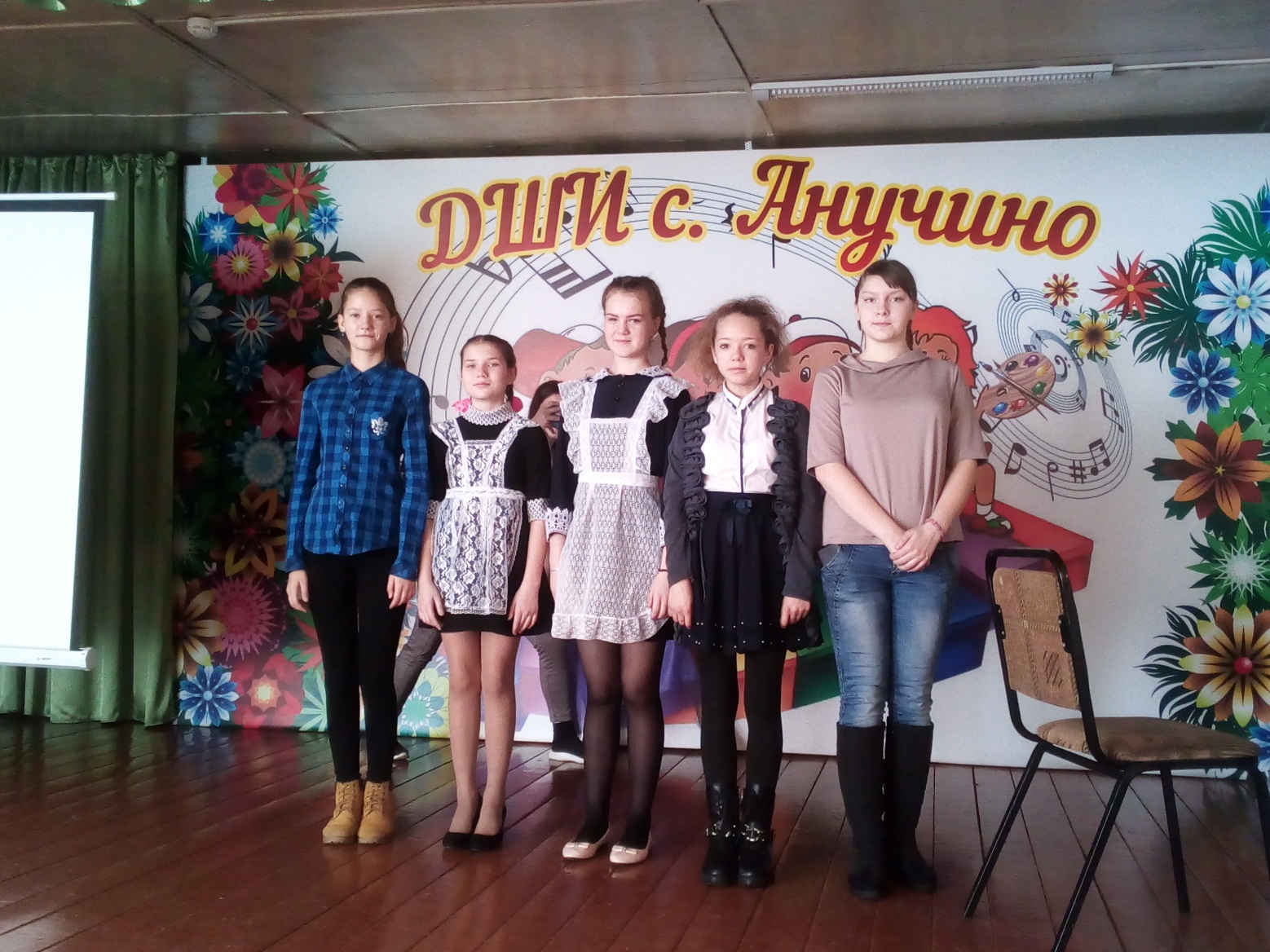 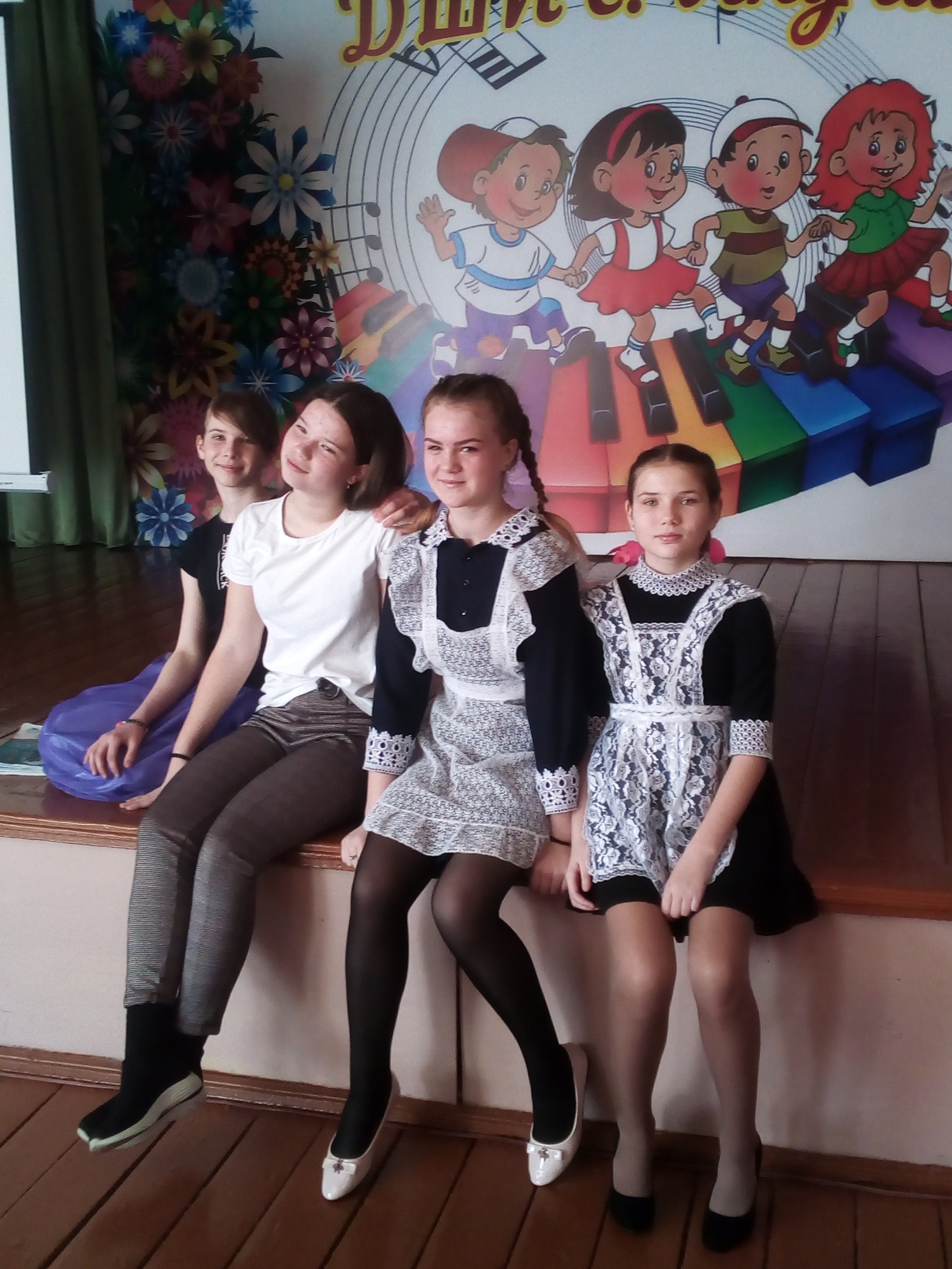 